OCTOBER A&FWI EVENTSTuesday 5th October @ 14.00 hoursKnit & NatterMeeting at the Ansdell Institute CaféTuesday 12th October @ 19.30 hoursW.I. MeetingOur Annual Meeting has been postponed to February 2022.  We’re looking forward to welcoming you all to celebrate our 15th Birthday!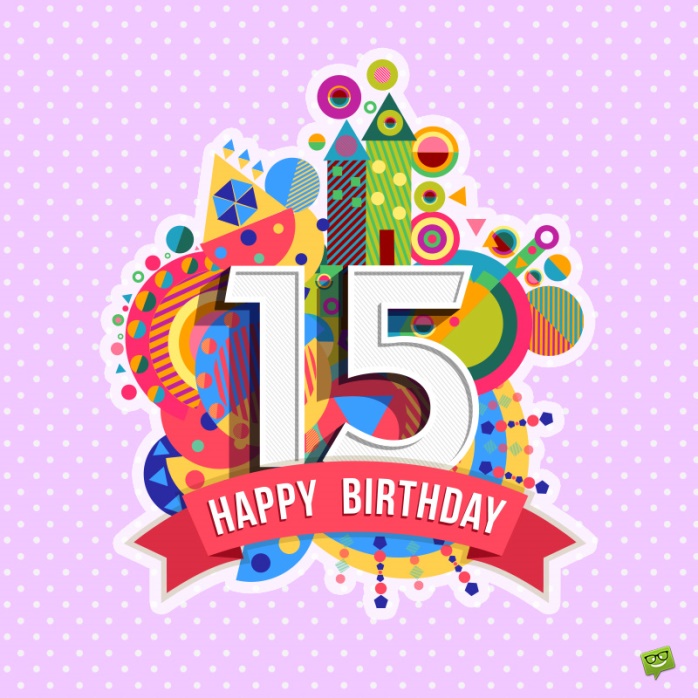 Thursday 21st October @ 10.30 hoursSocial GroupMeeting @ Lytham Hall Monday 25th October @ 19.00 hoursBook ClubMeeting @ The County Hotel in LythamThis months book is The Dalai Lama's Cat by David MichieTuesday 26th October @ 13.30 hoursCraft Group Meeting @ St. Anne’s Parish Church Hall, Headroomgate Road, Lytham St. Anne’s FY8 3BA. OCTOBER BIRTHDAYS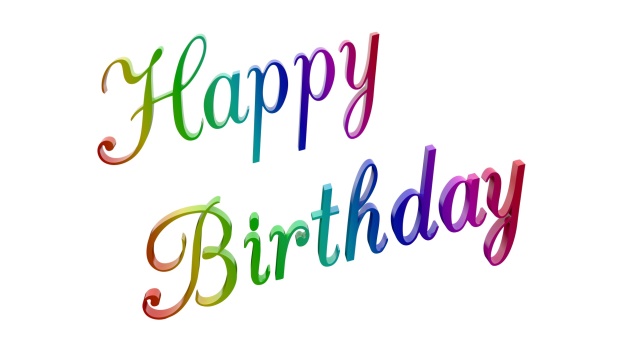 Janet	CarlingPatricia	KinsmanPauline	MasonSandra	BourneJoyce	HuntOCTOBER LFWI EVENTSSaturday 9th October 10.00 hours	LFWI Roadshow Christ Church, Long Lane, Aughton, L39 5AS (FREE)Tuesday 12th October 10.00 hours	Dance Taster, Enfield Cricket Club, Accrington, BB5 4DGThursday 14th October – all day	RHS Bridgewater Gardens, Salford, M28 2LJMonday 18th October, 14.00 hours	Heather’s Watch/Cook along – Halloween treats Via Zoom